			SOROPTIMIST INTERNATIONAL OF BORREGO SPRINGS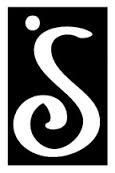      SOROPTIMIST				CONFIDENTIALRUTH HOOSIER ACADEMIC SCHOLARSHIP RECOMMENDATION FORMName of Student Applying:___________________________________Soroptimist International of Borrego Springs has established the Ruth Hoosier Academic Scholarship for graduating Borrego Springs High School seniors who wish to continue their education.The above student has applied for this scholarship and listed you as a reference.Please evaluate this student to the best of your knowledge, and make comments freely.  Your recommendation is confidential and will not be shared with the applicant or anyone else other than the Soroptimist Scholarship Committee. Attach a separate sheet if needed.Please return this to the Borrego Springs High School Office OR submit online to SIBS.scholarships@gmail.com no later than the end of the school day on Friday, April 24, 2020.  Thank you for your assistance!This student has listed her educational goal to be: How realistic do you consider this goal to be?Please list any special skills this student has that are relative to her goal:Please list any other special characteristics this student may have: Please list any unique contribution this student has made to a class, the school, or the community:*continued on next page*Please list any honors or recognition you are aware of that this student has received from the school or community:Please comment on this student with regard to the following:Cooperation _________________________________________________________________Reliability ___________________________________________________________________Initiative ____________________________________________________________________Promptness _________________________________________________________________Industry ____________________________________________________________________Please provide any other information or comments you feel may be important regarding the award of the scholarship to this student: Signature__________________________________________ Date ________________